РОССИЙСКАЯ ФЕДЕРАЦИЯ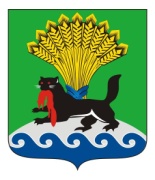 ИРКУТСКАЯ ОБЛАСТЬИРКУТСКОЕ РАЙОННОЕ МУНИЦИПАЛЬНОЕ ОБРАЗОВАНИЕАДМИНИСТРАЦИЯПОСТАНОВЛЕНИЕот «06» 02 2019г.				                                                                 № 46О внесении изменений в постановление администрации Иркутского районного муниципального образования от 06.07.2017 № 228 «Об определении перечня должностных лиц, уполномоченных составлять протоколы об административных правонарушениях, предусмотренных отдельными законами Иркутской области об административной ответственности»В целях реализации полномочий по составлению протоколов, руководствуясь Законом Иркутской области от 09.12.2009 № 97/63-оз «Об административной ответственности за правонарушения, посягающие на порядок осуществления государственной власти и местного самоуправления в Иркутской области», Законом Иркутской области от 10.12.2007 № 124-оз «Об административной ответственности за правонарушения в сфере перевозки пассажиров и багажа транспортом общего пользования городского и пригородного сообщения в Иркутской области», Законом Иркутской области от 29.12.2007 № 153-оз «Об административной ответственности за нарушение правил охраны жизни людей на водных объектах в Иркутской области», Законом Иркутской области от 07.10.2008 № 76-оз «Об административной ответственности за нарушение правил пользования водными объектами для плавания на маломерных судах в Иркутской области», Законом Иркутской области от 15.07.2013 № 63-оз «Об административной ответственности в сфере организации предоставления государственных и муниципальных услуг», в соответствии с подпунктом 1 пункта 1 статьи 3 Закона Иркутской области от 04.04.2014 № 37-оз «О наделении органов местного самоуправления областным государственным полномочием по определению перечня должностных лиц местного самоуправления, уполномоченных составлять протоколы об административных правонарушениях, предусмотренных отдельными законами Иркутской области от административной ответственности», статьями 39, 45, 54 Устава Иркутского районного муниципального образования, администрация Иркутского районного муниципального образованияПОСТАНОВЛЯЕТ:Внести изменение в постановление администрации Иркутского районного муниципального образования от 06.07.2017 № 228 «Об определении перечня должностных лиц, уполномоченных составлять протоколы об административных правонарушениях, предусмотренных отдельными законами 




Иркутской области об административной ответственности» (далее - постановление № 228), изложив пункт 2 постановления в новой редакции:«2. Определить  начальника отдела окружающей среды, экологической безопасности и дорожной деятельности Комитета по управлению муниципальным имуществом и жизнеобеспечению администрации Иркутского районного муниципального образования и ведущего инженера отдела охраны окружающей среды, экологической безопасности и дорожной деятельности Комитета по управлению муниципальным имуществом и жизнеобеспечению администрации Иркутского района - должностными лицами, уполномоченными составлять протоколы об административных правонарушениях, предусмотренных Законом Иркутской области от 10.12.2007 № 124-оз «Об административной ответственности за правонарушения в сфере перевозки пассажиров и багажа транспортом общего пользования городского и пригородного сообщения в Иркутской области», определить главного специалиста по вопросам природопользования, ТБО и ЖБО отдела охраны окружающей среды, экологической безопасности и дорожной деятельности Комитета по управлению муниципальным имуществом и жизнеобеспечению администрации Иркутского района должностным лицом, уполномоченным составлять протоколы об административных правонарушениях, предусмотренным Законом Иркутской области от 29.12.2007 № 153-оз «Об административной ответственности за нарушение правил охраны жизни людей на водных объектах в Иркутской области», законом Иркутской области от 07.10.2008 № 76-оз «Об административной ответственности за нарушение правил пользования водными объектами для плавания на маломерных судах в Иркутской области».         2. Отделу по организации делопроизводства и работе с обращениями граждан организационно-контрольного управления администрации Иркутского района внести в оригинал постановления № 228 информацию о внесении изменений в правовой акт.	3. Опубликовать настоящее постановление в газете «Ангарские огни», разместить на официальном сайте Иркутского районного муниципального образования в информационно-телекоммуникационной сети «Интернет» по адресу www.irkraion.ru.	4. Контроль исполнения настоящего постановления возложить на заместителя Мэра района - руководителя аппарата. Мэр района                                                                                                  Л.П. Фролов